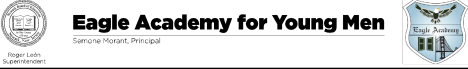 Sophomore Health Syllabus SY 2023-2024 Ms. Morgan & Dr. Carfley bmorgan@nps.k12.nj.us   acarfley@nps.k12.nj.us Google Voice/Text 732-893-7178Office Hours: By AppointmentWebex Meeting: Carfley, Andrew's Personal Roomhttps://nboe.webex.com/meet/acarfley | 26228499193Back to School Welcome Letter Welcome back to the 2023-2024 School Year.  We are excited to have a fun and productive year in the gym and in the health classroom.  Ms. Morgan is new to the district for the 2023-2024 School Year and Dr. Carfley is returning after starting at EA in April of last year. We are here to answer any questions and help our Eagle Scholars.  We look forward to meeting and working with all of you. Course Description The tenth-grade driver education program is designed to develop the skills necessary to obtain a New Jersey driver’s license and to give students an appreciation for the rights and responsibilities of being a licensed driver. Throughout the course of study, students will gain an understanding for the importance of safe driving practices as well as the rules and regulations for driving on the road. The students will explore the importance of vehicle maintenance as well as how to navigate vehicle problems that may occur while driving. Students will analyze the impact that their driving behaviors can have on those around them on the roadway. In tenth grade, students will learn how to prevent driving related injuries and will follow the laws and regulations to keep themselves and others safe. In order to achieve these goals, the course will be guided by both the New Jersey Student Learning Standards and New Jersey Motor Vehicle Commission. Additionally, the students will leave this course with an understanding of the NJ Hero Act and the organ donation process, available to licensed NJ drivers. The course ends with the State of New Jersey Motor VehicleCommission Basic Driver Examination.Ms. B. Morgan & Dr. A. CarfleyTeachers of Health and Physical Education Course & Grade LevelHealth IICourse: PE10201Period 8 Daily Room # Ms. Morgan Room 433 & Dr. Carfley Room 423Required Materials Writing Utensil FolderPositive Attitude An open mindPolicies & ProceduresStudents will follow all classroom guidelines in addition to the guidelines of the Student Rights and Responsibilities handbook. Confidence Leadership Effort Academic Excellence Resilience - Culture of Completion opportunities. We will do things the C.L.E.A.R. Way each and every day so we can SOAR as EAGLES! Classroom Guidelines: Be Respectful Be Responsible Be on Time & Stay on Task Contribute Positively to our Learning EnvironmentGrading Policy Attendance & Tardiness PolicyCategory                                                                               Percent of GradeSummative Assessments                                                              70%Formative Assessments                                                                 30%Attendance and punctuality are necessary for successful completion of this course. In the event that you have an excused absence it is your responsibility to obtain make-up work and/or reschedule any missed assessments.Classwork & Homework Policies▪ All assignments must be turned in on time. Late assignments will be accepted under the following conditions: a) the assignment is submitted at the beginning of the next class session, immediately following the due date [10 points will be deducted from the earned grade] AND b) the assignment has not been reviewed in class or graded/returned by the teacher. ▪ All essays and research papers must be typed in MLA format. ▪ Students are required to rewrite all essays that receive a grade below 70% ▪ You must read the assigned literature selections and actively participate in class (discussion, activities, group work, etc.). ▪ Students will be required to adhere to the following guidelines for handwritten assignments: o Use blue or black ink (assignments written in pencil or other colors of ink will not be accepted) o Left and right margins must be observed o Loose-leaf notebook paper must be used o Written work must be legible and neatCourse TimelineCourse TimelineMP #1: September 5, 2023 - November 9, 2023Unit 1 Community, Health Services, and SupportMP#2: November 10, 2023 - January 28, 2024Unit 2 Personal Safety, Alcohol, Tobacco and Other DrugsMP #3: January 29, 2024 - April 12, 2024Unit 3 Driver’s EducationAssignmentshttps://sites.google.com/nps.k12.nj.us/curriculum-resources/health-physical-education-and-athleticsMP #4: April 13, 2024 - June 21, 2024Unit 4 Driver’s EducationStudent SignatureParent Signature Incentivize Ex: Students will receive 10 points if this form is signed and returned to class by 9/21.